Convocatoria 2021-1 Semilleros de Investigación José Luis Barceló Camacho Centro de Investigaciones Jurídicas Políticas y Sociales Fechas de la convocatoria: Publicación de la Convocatoria:  23 al 28 de febrero.Fecha de Radicación o Envío de Documentos: hasta el 28 de febrero.  Período de Selección por los/las Líderes: 01 y 02 de marzo.  Radicación de Resultados ante el Centro Investigaciones: hasta el 03 marzo. Publicación de Resultados por el Centro Investigaciones: 04 de marzo.    Es grato informar que se encuentra abierta la convocatoria para el Semillero de Investigación José Luis Barceló Camacho, en el cual se trabajan temas relacionados con Derecho Penal, Procesal Penal y Justicia Transicional.Si estas interesado en pertenecer a nuestro semillero de investigación los requisitos son: Estar cursando el área de derecho penal.Tener un promedio mínimo de 3.5.No tener ni haber tenido procesos disciplinarios.Los documentos necesarios para la inscripción son los siguientes:Formato de inscripción al semillero diligenciado (el cual está colgado en la web o puede ser solicitado al Centro de Investigaciones)Sabana de notasPara realizar la inscripción debe enviar un correo electrónico a cinv.derecho@unimilitar.edu.co con copia a mauricio.henao@unimilitar.edu.co con el asunto Inscripción Convocatorias 2021-1 - Semillero José Luis Barceló Camacho; en el cuerpo del correo debe indicar nombre, semestre y correo electrónico y adjuntar los documentos arriba solicitados. 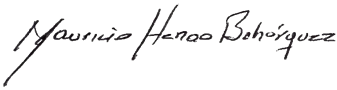 cordialmente: MAURICIO HENAO BOHÓRQUEZ Docente investigadorFacultad de DerechoUniversidad Militar Nueva Granada 